Associated Student Government Executive Council Meeting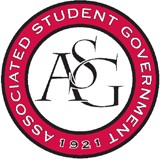           Tuesday, October 29th, 2019 | 3:30 pmCall To Order3:33 pmRoll CallAbsentApproval of MinutesApproval of AgendaSpecial OrdersAdvisor’s ReportPJ out of the office starting Nov. 11Miss Jean retires in Dec.Starting next week miss Rosa will be outGraduate Assistant’s ReportCalendar on the website Reports President’s ReportOffice HoursIf you’ve committed to be there, be thereBe working while you’re in the office Thank You’sSadie knocked the homecoming process Chancellors ball was a success Make a Difference dayOER Textbook Fair on November 7th11-2 in the flag roomPromoting student advocacy for OERsPlease volunteer for this event Other OER UpdatesEvent ProblemsNo alcohol is not allowed at eventsMake sure we all advocate for thisVice President’s ReportNew sponsors for homecoming court ParadeFriday Line-up is at 5 p.m.Treasurer’s ReportMoney Allocated$46,314.02Step ShowFriday 8:30 p.m.Tickets are at the table by the union10 in advance and 15 at the doorSecretary’s ReportCalendarMississippi StateSA is coming to FayettevilleText me if you’d like to helpSweatshirtsDesign should be back this weekGraphics processChief of Staff’s ReportPack the Pantry Encourage branch to bring items  All-CallGrad Ed Foyer at 5BHO Open HouseTomorrow at 12-2Please come outASG Day November 4th10-2 tabling  Chair of SenateSafety RoundtableNov. 6th Make sure office conduct is appropriate 1-on-1s	Please schedule 1 on 1s with Kianna to touch baseFaculty Senate chair meetingEager for us to be involved Chief Justice’s ReportHomecoming UpdatesVoting closed today at 4No election violations have been submittedMake sure people are respecting our officesFLF Coordinator’s ReportFLF this weekKianna will be leading a senate simulationExec Reports in simulationFLF should not be a scape goat We should have the mentality of us serving themDiscussion ItemsAdd in the Student Magazine Marketing removal from Cabinet Student Poll FinalizationSend Jared an email by Thursday about your opinions.Calendar Update Tuesday Chancellors WednesdayBoss Hog 12-2 (Jack, John, Arianna, Kianna)Chancellor White at 6 in GifflesUP Concert at 7 Monday ASG Day 10-2AnnouncementsAdjournment4:33 p.m.